ÓravázlatTantárgy: Magyar irodalomOsztály: 3. o.Tanít: Pajorné Háklár RozáliaTananyag: Bene Zoltán: Vízi Borbála / Szitakötő: 2013 / 1 Tavasz /Óratípus: Új ismeretet feldolgozó óraAz óra cél- és feladatrendszere: Szövegértelmezés, szövegértési készség fejlesztése. Szókincsbővítés az ismeretlen kifejezések magyarázatával. A páros- és csoportmunka során a tanulói önbizalom, segítőkészség és udvarias együttműködés alakítása. Fejlesztési területek, nevelési célok: érzelmi nevelés, erkölcsi nevelés, esztétikai nevelés, környezeti nevelés, társas kultúra fejlesztése.I. Ráhangolódás, motiváció:1. Artikulációs gyakorlat- Álljatok körbe! Vegyetek mély lélegzetet! Fújd ki a levegőt lassan, minél hosszabb ideig tartson!- Sorold fel az évszakokat 3-szor! / 1 levegővétellel /- Sorold fel a hónapokat 2-szer! / 1 levegővétellel /2. Zajok, hangok megfigyelése- A csobogó víz hangja  / https://www.youtube.com/watch?v=0Lb_rhgrGJ0/- Mit hallottál?- Mi jut eszedbe a vízről? Játék: Nekem a vízről a ……….. jut eszembe. - Miért fontos a víz az életünkben?- Hogyan tudunk vigyázni a vízre?II. Célkitűzés: Mai órán megismerkedünk Vízi Borbála történetével! - Ki lehetett Vízi Borbála? / ötletek meghallgatása /Csoportalakítás: Keresd a párját! 5 db vízzel kapcsolatos képet 4 részre vágtam. A képdarabok szétosztása után mindenki megkeresi az összeilleszthető részeket. Így alakul ki az 5 csoport. 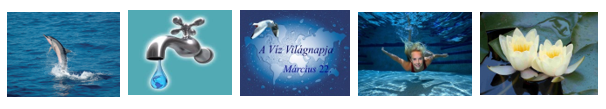 - Villámkártya A csoport tagjai kártyákat kapnak. Egyik részén fogalmak, másik részén definíciók. – Keressétek meg az összetartozó kártyákat, és ragasszátok fel egymás mellé egy lapra!aszály				tartós csapadékhiány, szárazságjövevény			ismeretlen személyalabástrom			sima, fehéres színű, márványszerűen áttetsző, kristályos gipszgalád				alávaló, becstelen, aljasfirtat				részletesen kérdezősködve tudakolIII. Szöveg feldolgozása / részenként /1. rész: „ Amikor……. hogy ő az senki más.”- Válaszolj a kérdésre!• Hogy hívták a jövevényt?• Mi történt, amikor visszaérkezett a faluba?Szómagyarázat: égi áldás: zápor, zivatar                          atyafiságban álltak vele: jóban voltak egymással• Miért nem ismerték fel a falu emberei?Szógyűjtés: aprócska, öreg, rövid haja fénytelen, ritkás….• Minek vélte az egyik falubeli ember?2. rész: „ Töpörödötten……. galád teremtéstől.”• Milyen volt még? töpörödött, ráncos• Milyen volt régen? Szógyűjtés: sudár, szépséges, bőre alabástrom• Miért hívhatták vízi boszorkánynak?• Hova tűnhetett? Mi történhetett vele? / egyéni vélemények meghallgatása /3. rész: „ Csakhogy……. vitte az esőt.”Csoportokban beszéljétek meg, hogy a falu egy-egy embere hogyan vélekedik a történtekről?Hamisch Tünde, kocsmáros, bíró, pap, kútba ugrott fiú barátja/ Bújj a szereplők bőrébe!/A csoportból 1-1 tanuló / szóvivő / mondja el!- Mi a véleményed a faluról? /egyéni vélemények meghallgatása /4. rész: „ Ám most…… szomorú szemmel.”• Vajon miért jött vissza Vízi Borbála?• Miért szomorú?• Hogyan tudnál mosolyt varázsolni az arcára?Páros munka: Párok kialakítása cipőfűző segítségével. Aki a cipőfűző két végét fogja egy pár lesz. 2-2 percben mondjátok el egymásnak mi történt veletek tegnap?  Vidám vagy szomorú napod volt?IV. Rajz készítése Vízi Borbáláról  / csoportban /V. Játék: Keresd Vízi Borbálát!Egy tanuló kimegy az osztályból. Vízi Borbála képét elrejtjük a teremben. A tanulók hideg, meleg, langyos kifejezések segítségével kerestetik meg a képet. VI. Házi feladat: Gondolkodj azon, mit mondott volna Vízi Borbála, ha megszólal!?